АНО ДПО "УЦГМС"ПРИКАЗ              «11 » 01  2022 г.                                                                                   № 04О стоимости платных образовательных услуг на 2022гВ целях организации учебного процесса в АНО ДПО «Учебный центр государственной и муниципальной службы», в соответствии с Законом об образованииРФ от  29.12.2012г. №273 и Уставом АНО ДПО «УЦГМС»Приказываю:Утвердить следующие цены на образовательные программы: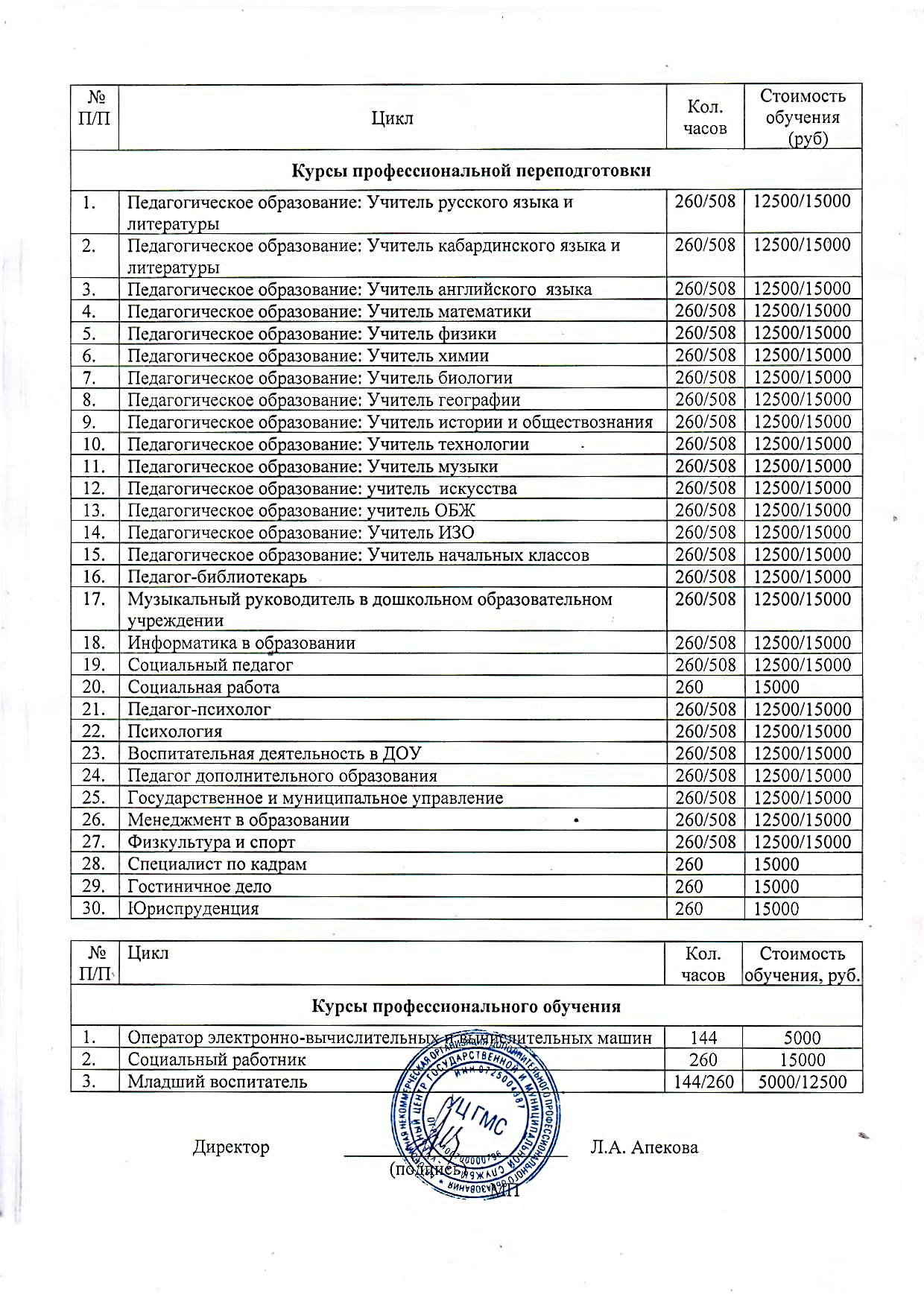   №П/ПЦиклКол. часовСтоимость обучения(руб)Курсы повышения квалификацииКурсы повышения квалификацииКурсы повышения квалификацииКурсы повышения квалификацииПрофессиональные компетенции и индивидуальность педагога в начальной школе в условиях реализации ФГОС1083500Психолого-педагогические аспекты профессиональной компетентности младших воспитателей в условиях реализации ФГОС723000Основы религии, культуры. Светский этикет723000Управление образовательной организацией  в свете требований ФГОС1083500Организация и содержание работы воспитателя  ДОУ в условиях реализации ФГОС1083500Профессиональные компетенции и индивидуальность педагога дополнительного образования723000Актуальные проблемы преподавания географии КБР, истории КБР, культуры народов КБР  в свете требований ФГОС1083500Актуальные проблемы преподавания русского языка и литературы  в свете требований ФГОС1083500Актуальные проблемы преподавания кабардинского языка и литературы  в свете требований ФГОС1083500Актуальные проблемы преподавания английского языка  в свете требований ФГОС1083500Актуальные проблемы преподавания математики в свете требований ФГОС1083500Актуальные проблемы преподавания физики в свете требований ФГОС1083500Актуальные проблемы преподавания химии в свете требований ФГОС1083500Актуальные проблемы преподавания биологии  в свете требований ФГОС1083500Актуальные проблемы преподавания географии  в свете требований ФГОС1083000Актуальные проблемы преподавания физкультуры в свете требований ФГОС1083500Информационно-коммуникационные технологии в образовании1083500Содержательные аспекты деятельности учителя русского языка и литературы в условиях реализации ФГОС ОВЗ1083500Средства и методы физического воспитания учащихся с ОВЗ в рамках реализации ФГОС1083500Содержательные аспекты деятельности учителя начальных классов  в условиях реализации ФГОС ОВЗ723000Содержательные аспекты деятельности учителя кабардинского языка и литературы в условиях реализации ФГОС ОВЗ1083500Содержательные аспекты деятельности учителя истории и обществознания  в условиях реализации ФГОС ОВЗ1083500Содержательные аспекты деятельности учителя химии  в условиях реализации ФГОС ОВЗ1083500Содержательные аспекты деятельности учителя математики  в условиях реализации ФГОС ОВЗ1083500Содержательные аспекты деятельности учителя географии  в условиях реализации ФГОС ОВЗ1083500Содержательные аспекты деятельности педагога воспитателя в условиях реализации ФГОС ОВЗ1083500Содержательные аспекты деятельности учителя географии КБР, истории КБР, культуры КБР в 3условиях реализации ФГОС ОВЗ1083500Организация работы педагога-библиотекаря в свете требований ФГОС1083500Содержательные аспекты деятельности учителя ОДНКНР в условиях реализации ФГОС1083500Содержательные аспекты деятельности учителя биологии в условиях реализации ФГОС ОВЗ1083500Физкультура и спорт723000Бухгалтерский учет:1С Предприятие725000Пользователь ПК1085000Оказание первой помощи до оказания медицинской помощи181000Оказание первой помощи до оказания медицинской помощи361500Оказание первой помощи до оказания медицинской помощи723000Современное делопроизводство725000Государственное и муниципальное управление723000Контрактная система в сфере закупок товаров, работ, услуг для обеспечения государственных и муниципальных нужд. ФЗ-44725000Формирование финансовой грамотности обучающихся723000Организация и содержание работы воспитателя  ДОУ в рамках требований ФГОС и ФГОС ОВЗ723000Организация работы с обучающимися   с ОВЗ в соответствии с ФГОС723000Основы мировых религиозных культур723000